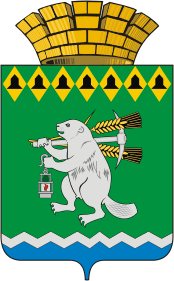 Администрация Артемовского городского округа ПОСТАНОВЛЕНИЕот  ___________                                                                                    № ________Об утверждении Порядка принятия решения о создании межведомственной комиссии для проведения оценки фактического состояния объектов капитального строительства (за исключением многоквартирных домов) в целях принятия решения о комплексном развитии территории по инициативе Администрации  Артемовского городского округаВ соответствии с пунктом 1 части 3 статьи 46.10 Градостроительного кодекса Российской Федерации, пунктом 6 Положения о признании объектов капитального строительства, за исключением многоквартирных домов, аварийными и подлежащими сносу в целях принятия решения о комплексном развитии территории по инициативе органа местного самоуправления, утвержденного Постановлением Правительства Российской Федерации от 17.05.2017  № 577, руководствуясь статьями 30, 31 Устава Артемовского городского округа, ПОСТАНОВЛЯЮ:	1. Утвердить Порядок принятия решения о создании межведомственной комиссии для проведения оценки фактического состояния объектов капитального строительства (за исключением многоквартирных домов) в целях принятия решения о комплексном развитии территории по инициативе Администрации Артемовского городского округа (Приложение).2. Постановление опубликовать в газете «Артемовский рабочий» и разместить на Официальном портале правовой информации Артемовского городского округа в информационно-телекоммуникационной сети «Интернет» (www.артемовский-право.рф), на официальном сайте Артемовского городского округа в информационно-телекоммуникационной сети «Интернет».3.    	Контроль за исполнением постановления возложить на заместителя главы Администрации Артемовского городского округа - начальника Управления по городскому хозяйству и жилью Администрации Артемовского городского округа Миронова А.И. Глава Артемовского городского округа                                   А.В. Самочернов